ДУМА АРАМИЛЬСКОГО ГОРОДСКОГО ОКРУГАРЕШЕНИЕот 25 сентября 2008 г. N 11/3О ВВЕДЕНИИ НА ТЕРРИТОРИИ АРАМИЛЬСКОГО ГОРОДСКОГО ОКРУГАСИСТЕМЫ НАЛОГООБЛОЖЕНИЯ В ВИДЕ ЕДИНОГО НАЛОГАНА ВМЕНЕННЫЙ ДОХОД ДЛЯ ОТДЕЛЬНЫХ ВИДОВ ДЕЯТЕЛЬНОСТИВ соответствии со статьей 9 Бюджетного кодекса Российской Федерации, главой 26.3 Налогового кодекса Российской Федерации, Федеральным законом от 22.07.2008 N 155-ФЗ "О внесении изменений в часть вторую Бюджетного кодекса Российской Федерации", руководствуясь статьей 23 Устава Арамильского городского округа, Дума Арамильского городского округа решила:1. Ввести на территории Арамильского городского округа с 01.01.2009 систему налогообложения в виде единого налога на вмененный доход для отдельных видов деятельности (далее - единый налог) в отношении следующих видов предпринимательской деятельности:1) оказания бытовых услуг. Коды видов деятельности в соответствии с Общероссийским классификатором видов экономической деятельности и коды услуг в соответствии с Общероссийским классификатором продукции по видам экономической деятельности, относящихся к бытовым услугам, определяются Правительством Российской Федерации;(подп. 1 в ред. Решения Думы Арамильского городского округа от 11.05.2017 N 16/2)2) оказания ветеринарных услуг;3) оказания услуг по ремонту, техническому обслуживанию и мойке автомототранспортных средств;(в ред. Решения Думы Арамильского городского округа от 31.10.2013 N 27/6)4) оказания услуг по предоставлению во временное владение (в пользование) мест для стоянки автомототранспортных средств, а также по хранению автомототранспортных средств на платных стоянках (за исключением штрафных автостоянок);(в ред. Решения Думы Арамильского городского округа от 31.10.2013 N 27/6)5) оказания автотранспортных услуг по перевозке пассажиров и грузов, осуществляемых организациями и индивидуальными предпринимателями, имеющими на праве собственности или ином праве (пользования, владения и (или) распоряжения) не более 20 транспортных средств, предназначенных для оказания таких услуг;6) розничной торговли, осуществляемой через магазины и павильоны с площадью торгового зала не более 150 квадратных метров по каждому объекту организации торговли, розничной торговли, осуществляемой через объекты стационарной торговой сети, не имеющей торговых залов, а также объекты нестационарной торговой сети;7) оказания услуг общественного питания, осуществляемых через объекты организации общественного питания с площадью зала обслуживания посетителей не более 150 квадратных метров по каждому объекту организации общественного питания, а также оказания услуг общественного питания, осуществляемых через объекты организации общественного питания, не имеющие зала обслуживания посетителей;8) распространения наружной рекламы с использованием рекламных конструкций;9) размещения рекламы с использованием внешних и внутренних поверхностей транспортных средств;(подп. 9 в ред. Решения Думы Арамильского городского округа от 31.10.2013 N 27/6)10) оказания услуг по временному размещению и проживанию организациями и предпринимателями, использующими в каждом объекте предоставления данных услуг общую площадь помещений для временного размещения и проживания не более 500 квадратных метров;11) оказания услуг по передаче во временное владение и (или) в пользование торговых мест, расположенных в объектах стационарной торговой сети, не имеющих торговых залов, объектов нестационарной торговой сети, а также объектов организации общественного питания, не имеющих зала обслуживания посетителей;12) оказания услуг по передаче во временное владение и (или) в пользование земельных участков для размещения объектов стационарной и нестационарной торговой сети, а также объектов организации общественного питания.3. Утвердить значения корректирующего коэффициента базовой доходности К2, учитывающего совокупность особенностей ведения предпринимательской деятельности на территории Арамильского городского округа (Приложения 1, 2, 3, 4, 5, 6, 7, 8, 9, 10, 11, 12).4. Настоящее Решение вступает в силу с 1 января 2009 года.5. Положение "О введении на территории Арамильского городского округа системы налогообложения в виде единого налога на вмененный доход для отдельных видов деятельности", утвержденное Решением Арамильской муниципальной Думы от 27 октября 2005 года N 20/4 (в редакции Решений Думы Арамильского городского округа от 02.11.2006 N 32/12 и от 22.11.2007 N 50/6), считать утратившим силу с 01.01.2009.6. Настоящее Решение опубликовать в газете "Арамильские вести".7. Контроль исполнения настоящего Решения возложить на постоянную комиссию Думы Арамильского городского округа по бюджету, экономике, финансам и промышленности (председатель - Чепкасов С.Г.).Председатель ДумыАрамильского городского округаФ.И.КОПЫСОВАИ.о. ГлавыАрамильского городского округаТ.Б.КАЛИМУЛИНПриложение 1к Решению ДумыАрамильского городского округаот 25 сентября 2008 г. N 11/3ЗНАЧЕНИЯКОРРЕКТИРУЮЩЕГО КОЭФФИЦИЕНТА БАЗОВОЙ ДОХОДНОСТИ,УЧИТЫВАЮЩЕГО СОВОКУПНОСТЬ ОСОБЕННОСТЕЙ ВЕДЕНИЯНА ТЕРРИТОРИИ АРАМИЛЬСКОГО ГОРОДСКОГО ОКРУГАПРЕДПРИНИМАТЕЛЬСКОЙ ДЕЯТЕЛЬНОСТИПО ОКАЗАНИЮ БЫТОВЫХ УСЛУГ--------------------------------<*> Примечание. Налогоплательщик единого налога для целей налогообложения данным налогом применяет значение корректирующего коэффициента К2, которое соответствует особенностям осуществляемой предпринимательской деятельности, указанным в графах 2 и 3.Приложение 2к Решению ДумыАрамильского городского округаот 25 сентября 2008 г. N 11/3ЗНАЧЕНИЯКОРРЕКТИРУЮЩЕГО КОЭФФИЦИЕНТА БАЗОВОЙ ДОХОДНОСТИ,УЧИТЫВАЮЩЕГО СОВОКУПНОСТЬ ОСОБЕННОСТЕЙ ВЕДЕНИЯНА ТЕРРИТОРИИ АРАМИЛЬСКОГО ГОРОДСКОГО ОКРУГАПРЕДПРИНИМАТЕЛЬСКОЙ ДЕЯТЕЛЬНОСТИ ПО ОКАЗАНИЮВЕТЕРИНАРНЫХ УСЛУГ--------------------------------<*> Примечание. Налогоплательщик единого налога для целей налогообложения данным налогом применяет значение корректирующего коэффициента К2, которое соответствует особенностям осуществляемой им предпринимательской деятельности, указанным в графах 2 и 3.Приложение 3к Решению ДумыАрамильского городского округаот 25 сентября 2008 г. N 11/3ЗНАЧЕНИЯКОРРЕКТИРУЮЩЕГО КОЭФФИЦИЕНТА БАЗОВОЙ ДОХОДНОСТИ,УЧИТЫВАЮЩЕГО СОВОКУПНОСТЬ ОСОБЕННОСТЕЙ ВЕДЕНИЯНА ТЕРРИТОРИИ АРАМИЛЬСКОГО ГОРОДСКОГО ОКРУГАПРЕДПРИНИМАТЕЛЬСКОЙ ДЕЯТЕЛЬНОСТИ ПО РЕМОНТУ, ТЕХНИЧЕСКОМУОБСЛУЖИВАНИЮ И МОЙКЕ АВТОТРАНСПОРТНЫХ СРЕДСТВЗначение корректирующего коэффициента базовой доходности, установленного для предпринимательской деятельности по оказанию одной или нескольких услуг, относящихся к таким услугам, как мойка автотранспортных средств и (или) полировка автотранспортных средств (корректирующий коэффициент К2), - 0,63.Значение корректирующего коэффициента базовой доходности, установленного для предпринимательской деятельности по оказанию услуг, относящихся к услугам по ремонту и техническому обслуживанию автотранспортных средств, за исключением услуг по мойке автотранспортных средств и (или) их полировке (корректирующий коэффициент К2), - 0,63.Приложение 4к Решению ДумыАрамильского городского округаот 25 сентября 2008 г. N 11/3ЗНАЧЕНИЯКОРРЕКТИРУЮЩЕГО КОЭФФИЦИЕНТА БАЗОВОЙ ДОХОДНОСТИ,УЧИТЫВАЮЩЕГО СОВОКУПНОСТЬ ОСОБЕННОСТЕЙ ВЕДЕНИЯНА ТЕРРИТОРИИ АРАМИЛЬСКОГО ГОРОДСКОГО ОКРУГАПРЕДПРИНИМАТЕЛЬСКОЙ ДЕЯТЕЛЬНОСТИ ПО ОКАЗАНИЮ УСЛУГПО ПРЕДОСТАВЛЕНИЮ ВО ВРЕМЕННОЕ ВЛАДЕНИЕ (В ПОЛЬЗОВАНИЕ) МЕСТДЛЯ СТОЯНКИ АВТОТРАНСПОРТНЫХ СРЕДСТВ, А ТАКЖЕ ПО ХРАНЕНИЮАВТОТРАНСПОРТНЫХ СРЕДСТВ НА ПЛАТНЫХ СТОЯНКАХ(ЗА ИСКЛЮЧЕНИЕМ ШТРАФНЫХ АВТОСТОЯНОК)Значение корректирующего коэффициента базовой доходности, установленной для предпринимательской деятельности по оказанию услуг по предоставлению во временное владение (в пользование) мест для стоянки автотранспортных средств, а также по хранению автотранспортных средств на платных стоянках (за исключением штрафных автостоянок) (корректирующий коэффициент К2), - 0,5.Приложение 5к Решению ДумыАрамильского городского округаот 25 сентября 2008 г. N 11/3ЗНАЧЕНИЯКОРРЕКТИРУЮЩЕГО КОЭФФИЦИЕНТА БАЗОВОЙ ДОХОДНОСТИ,УЧИТЫВАЮЩЕГО СОВОКУПНОСТЬ ОСОБЕННОСТЕЙ ВЕДЕНИЯНА ТЕРРИТОРИИ АРАМИЛЬСКОГО ГОРОДСКОГО ОКРУГАПРЕДПРИНИМАТЕЛЬСКОЙ ДЕЯТЕЛЬНОСТИ ПО ОКАЗАНИЮАВТОТРАНСПОРТНЫХ УСЛУГ ПО ПЕРЕВОЗКЕ ПАССАЖИРОВ И ГРУЗОВ,ОСУЩЕСТВЛЯЕМЫХ ОРГАНИЗАЦИЯМИ И ИНДИВИДУАЛЬНЫМИПРЕДПРИНИМАТЕЛЯМИ, ИМЕЮЩИМИ НА ПРАВЕ СОБСТВЕННОСТИ ИЛИ ИНОМПРАВЕ (ПОЛЬЗОВАНИЯ, ВЛАДЕНИЯ И (ИЛИ) РАСПОРЯЖЕНИЯ)НЕ БОЛЕЕ 20 ТРАНСПОРТНЫХ СРЕДСТВ,ПРЕДНАЗНАЧЕННЫХ ДЛЯ ОКАЗАНИЯ ТАКИХ УСЛУГЗначения корректирующего коэффициента базовой доходности, установленного для предпринимательской деятельности по оказанию автотранспортных услуг по перевозке пассажиров, осуществляемых организациями и индивидуальными предпринимателями, имеющими на праве собственности или на другом праве (пользования, владения и (или) распоряжения) не более 20 транспортных средств, предназначенных для оказания таких услуг (корректирующий коэффициент К2), - 0,54.Значения корректирующего коэффициента базовой доходности, установленного для предпринимательской деятельности по оказанию автотранспортных услуг по перевозке грузов, осуществляемых организациями и индивидуальными предпринимателями, имеющими на праве собственности или на другом праве (пользования, владения и (или) распоряжения) не более 20 транспортных средств, предназначенных для оказания таких услуг (корректирующий коэффициент К2), - 1.Приложение 6к Решению ДумыАрамильского городского округаот 25 сентября 2008 г. N 11/3ЗНАЧЕНИЯКОРРЕКТИРУЮЩЕГО КОЭФФИЦИЕНТА БАЗОВОЙ ДОХОДНОСТИ,УЧИТЫВАЮЩЕГО СОВОКУПНОСТЬ ОСОБЕННОСТЕЙ ВЕДЕНИЯНА ТЕРРИТОРИИ АРАМИЛЬСКОГО ГОРОДСКОГО ОКРУГАПРЕДПРИНИМАТЕЛЬСКОЙ ДЕЯТЕЛЬНОСТИ ПО ОСУЩЕСТВЛЕНИЮ РОЗНИЧНОЙТОРГОВЛИ, ОСУЩЕСТВЛЯЕМОЙ ЧЕРЕЗ МАГАЗИНЫ И ПАВИЛЬОНЫС ПЛОЩАДЬЮ ТОРГОВОГО ЗАЛА НЕ БОЛЕЕ 150 КВАДРАТНЫХ МЕТРОВПО КАЖДОМУ ОБЪЕКТУ ОРГАНИЗАЦИИ ТОРГОВЛИ, ОСУЩЕСТВЛЯЕМОЙЧЕРЕЗ ОБЪЕКТЫ СТАЦИОНАРНОЙ ТОРГОВОЙ СЕТИ, НЕ ИМЕЮЩЕЙТОРГОВЫХ ЗАЛОВ, А ТАКЖЕ ОБЪЕКТЫ НЕСТАЦИОНАРНОЙ ТОРГОВОЙ СЕТИ--------------------------------<*> Примечание. Налогоплательщик единого налога для целей налогообложения данным налогом применяет значение корректирующего коэффициента К2, которое соответствует особенностям осуществляемой им предпринимательской деятельности, указанным в графах 2 и 3.Приложение 7к Решению ДумыАрамильского городского округаот 25 сентября 2008 г. N 11/3ЗНАЧЕНИЯКОРРЕКТИРУЮЩЕГО КОЭФФИЦИЕНТА БАЗОВОЙ ДОХОДНОСТИ,УЧИТЫВАЮЩЕГО СОВОКУПНОСТЬ ОСОБЕННОСТЕЙ ВЕДЕНИЯНА ТЕРРИТОРИИ АРАМИЛЬСКОГО ГОРОДСКОГО ОКРУГАПРЕДПРИНИМАТЕЛЬСКОЙ ДЕЯТЕЛЬНОСТИ ПО ОКАЗАНИЮ УСЛУГОБЩЕСТВЕННОГО ПИТАНИЯ, ОСУЩЕСТВЛЯЕМЫХ ЧЕРЕЗ ОБЪЕКТЫОРГАНИЗАЦИИ ОБЩЕСТВЕННОГО ПИТАНИЯ С ПЛОЩАДЬЮ ЗАЛАОБСЛУЖИВАНИЯ ПОСЕТИТЕЛЕЙ НЕ БОЛЕЕ 150 КВАДРАТНЫХ МЕТРОВПО КАЖДОМУ ОБЪЕКТУ ОРГАНИЗАЦИИ ОБЩЕСТВЕННОГО ПИТАНИЯ,ОСУЩЕСТВЛЯЕМЫХ ЧЕРЕЗ ОБЪЕКТЫ ОРГАНИЗАЦИИ ОБЩЕСТВЕННОГОПИТАНИЯ, НЕ ИМЕЮЩИЕ ЗАЛА ОБСЛУЖИВАНИЯ ПОСЕТИТЕЛЕЙ--------------------------------<*> Примечание. Налогоплательщик единого налога для целей налогообложения данным налогом применяет значение корректирующего коэффициента К2, которое соответствует особенностям осуществляемой предпринимательской деятельности, указанным в графах 2 и 3.Приложение 8к Решению ДумыАрамильского городского округаот 25 сентября 2008 г. N 11/3ЗНАЧЕНИЯКОРРЕКТИРУЮЩЕГО КОЭФФИЦИЕНТА БАЗОВОЙ ДОХОДНОСТИ,УЧИТЫВАЮЩЕГО СОВОКУПНОСТЬ ОСОБЕННОСТЕЙ ВЕДЕНИЯНА ТЕРРИТОРИИ АРАМИЛЬСКОГО ГОРОДСКОГО ОКРУГАПРЕДПРИНИМАТЕЛЬСКОЙ ДЕЯТЕЛЬНОСТИ ПО РАСПРОСТРАНЕНИЮНАРУЖНОЙ РЕКЛАМЫ С ИСПОЛЬЗОВАНИЕМ РЕКЛАМНЫХ КОНСТРУКЦИЙЗначение корректирующего коэффициента базовой доходности, установленного для предпринимательской деятельности по распространению и (или) размещению наружной рекламы с использованием рекламных конструкций (корректирующий коэффициент К2), - 0,05.Приложение 9к Решению ДумыАрамильского городского округаот 25 сентября 2008 г. N 11/3ЗНАЧЕНИЯКОРРЕКТИРУЮЩЕГО КОЭФФИЦИЕНТА БАЗОВОЙ ДОХОДНОСТИ,УЧИТЫВАЮЩЕГО СОВОКУПНОСТЬ ОСОБЕННОСТЕЙ ВЕДЕНИЯНА ТЕРРИТОРИИ АРАМИЛЬСКОГО ГОРОДСКОГО ОКРУГАПРЕДПРИНИМАТЕЛЬСКОЙ ДЕЯТЕЛЬНОСТИ ПО РАЗМЕЩЕНИЮ РЕКЛАМЫНА ТРАНСПОРТНЫХ СРЕДСТВАХЗначение корректирующего коэффициента базовой доходности, установленного для предпринимательской деятельности по размещению рекламы на транспортных средствах (корректирующий коэффициент К2), - 0,1.Приложение 10к Решению ДумыАрамильского городского округаот 25 сентября 2008 г. N 11/3ЗНАЧЕНИЯКОРРЕКТИРУЮЩЕГО КОЭФФИЦИЕНТА БАЗОВОЙ ДОХОДНОСТИ,УЧИТЫВАЮЩЕГО СОВОКУПНОСТЬ ОСОБЕННОСТЕЙ ВЕДЕНИЯНА ТЕРРИТОРИИ АРАМИЛЬСКОГО ГОРОДСКОГО ОКРУГАПРЕДПРИНИМАТЕЛЬСКОЙ ДЕЯТЕЛЬНОСТИ ПО ОКАЗАНИЮ УСЛУГПО ВРЕМЕННОМУ РАЗМЕЩЕНИЮ И ПРОЖИВАНИЮ ОРГАНИЗАЦИЯМИ ИПРЕДПРИНИМАТЕЛЯМИ, ИСПОЛЬЗУЮЩИМИ В КАЖДОМ ОБЪЕКТЕПРЕДОСТАВЛЕНИЯ ДАННЫХ УСЛУГ ОБЩУЮ ПЛОЩАДЬ ПОМЕЩЕНИЙДЛЯ ВРЕМЕННОГО РАЗМЕЩЕНИЯ И ПРОЖИВАНИЯНЕ БОЛЕЕ 500 КВАДРАТНЫХ МЕТРОВЗначение корректирующего коэффициента базовой доходности, установленного для предпринимательской деятельности по оказанию услуг по временному размещению и проживанию организациями и предпринимателями, использующими в каждом объекте предоставления данных услуг общую площадь помещений для временного размещения и проживания не более 500 квадратных метров (корректирующий коэффициент К2), - 0,65.Приложение 11к Решению ДумыАрамильского городского округаот 25 сентября 2008 г. N 11/3ЗНАЧЕНИЯКОРРЕКТИРУЮЩЕГО КОЭФФИЦИЕНТА БАЗОВОЙ ДОХОДНОСТИ,УЧИТЫВАЮЩЕГО СОВОКУПНОСТЬ ОСОБЕННОСТЕЙ ВЕДЕНИЯНА ТЕРРИТОРИИ АРАМИЛЬСКОГО ГОРОДСКОГО ОКРУГАПРЕДПРИНИМАТЕЛЬСКОЙ ДЕЯТЕЛЬНОСТИ ПО ОКАЗАНИЮ УСЛУГПО ПЕРЕДАЧЕ ВО ВРЕМЕННОЕ ВЛАДЕНИЕ И (ИЛИ) В ПОЛЬЗОВАНИЕТОРГОВЫХ МЕСТ, РАСПОЛОЖЕННЫХ В ОБЪЕКТАХ СТАЦИОНАРНОЙТОРГОВОЙ СЕТИ, НЕ ИМЕЮЩИХ ТОРГОВЫХ ЗАЛОВ, ОБЪЕКТОВНЕСТАЦИОНАРНОЙ ТОРГОВОЙ СЕТИ, А ТАКЖЕ ОБЪЕКТОВОРГАНИЗАЦИИ ОБЩЕСТВЕННОГО ПИТАНИЯ, НЕ ИМЕЮЩИХ ЗАЛОВОБСЛУЖИВАНИЯ ПОСЕТИТЕЛЕЙЗначение корректирующего коэффициента базовой доходности, установленного для предпринимательской деятельности по оказанию услуг по передаче во временное владение и (или) в пользование торговых мест, расположенных в объектах стационарной торговой сети, не имеющих торговых залов, объектов нестационарной торговой сети, а также объектов организации общественного питания, не имеющих зала обслуживания посетителей (корректирующий коэффициент К2), - 1,0.Приложение 12к Решению ДумыАрамильского городского округаот 25 сентября 2008 г. N 11/3ЗНАЧЕНИЯКОРРЕКТИРУЮЩЕГО КОЭФФИЦИЕНТА БАЗОВОЙ ДОХОДНОСТИ,УЧИТЫВАЮЩЕГО СОВОКУПНОСТЬ ОСОБЕННОСТЕЙ ВЕДЕНИЯ НА ТЕРРИТОРИИАРАМИЛЬСКОГО ГОРОДСКОГО ОКРУГА ПРЕДПРИНИМАТЕЛЬСКОЙДЕЯТЕЛЬНОСТИ ПО ОКАЗАНИЮ УСЛУГ ПО ПЕРЕДАЧЕ ВО ВРЕМЕННОЕВЛАДЕНИЕ И (ИЛИ) В ПОЛЬЗОВАНИЕ ЗЕМЕЛЬНЫХ УЧАСТКОВДЛЯ РАЗМЕЩЕНИЯ ОБЪЕКТОВ СТАЦИОНАРНОЙ И НЕСТАЦИОНАРНОЙТОРГОВОЙ СЕТИ, А ТАКЖЕ ОБЪЕКТОВ ОРГАНИЗАЦИИОБЩЕСТВЕННОГО ПИТАНИЯЗначение корректирующего коэффициента базовой доходности, учитывающего совокупность особенностей ведения на территории Арамильского городского округа, установленного для предпринимательской деятельности по оказанию услуг по передаче во временное владение и (или) в пользование земельных участков для размещения объектов стационарной и нестационарной торговой сети, а также для объектов организации общественного питания (корректирующий коэффициент К2), - 0,62.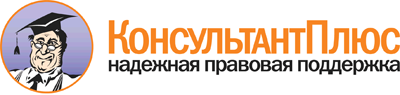 Решение Думы Арамильского городского округа от 25.09.2008 N 11/3
(ред. от 11.05.2017)
"О введении на территории Арамильского городского округа системы налогообложения в виде единого налога на вмененный доход для отдельных видов деятельности"Документ предоставлен КонсультантПлюс

www.consultant.ru

Дата сохранения: 02.04.2018
 Список изменяющих документов(в ред. Решений Думы Арамильского городского округа от 26.02.2009 N 19/3,от 29.11.2012 N 13/7, от 31.10.2013 N 27/6, от 11.05.2017 N 16/2)КонсультантПлюс: примечание.Нумерация пунктов дана в соответствии с официальным текстом документа.Список изменяющих документов(в ред. Решения Думы Арамильского городского округаот 29.11.2012 N 13/7)N строкиОсобенности ведения на территории Арамильского городского округа предпринимательской деятельности по оказанию бытовых услуг в зависимости от оказываемых бытовых услугОсобенности ведения на территории Арамильского городского округа предпринимательской деятельности по оказанию бытовых услуг в зависимости от места, в котором осуществляется данный вид предпринимательской деятельностиЗначение корректирующего коэффициента базовой доходности, учитывающего совокупность особенностей ведения на территории Арамильского городского округа предпринимательской деятельности по оказанию бытовых услуг (корректирующий коэффициент К2) <*>12341Оказание одной или нескольких бытовых услуг, относящихся к услугам по ремонту и строительству жилья и других построек; либо оказание наряду с соответствующими бытовыми услугами иных бытовых услугОсуществление предпринимательской деятельности по оказанию бытовых услуг в г. Арамиль0,51Оказание одной или нескольких бытовых услуг, относящихся к услугам по ремонту и строительству жилья и других построек; либо оказание наряду с соответствующими бытовыми услугами иных бытовых услугОсуществление предпринимательской деятельности по оказанию бытовых услуг в п. Арамиль и п. Светлый0,382Оказание одной или нескольких бытовых услуг, не относящихся к услугам по ремонту и строительству жилья и других построек; услугам по ремонту, окраске и пошиву обуви, услугам по ремонту и пошиву швейных, меховых и кожаных изделий, головных уборов и изделий текстильной галантереи, ремонту, пошиву и вязанию трикотажных изделий; услугам предприятий либо оказание соответствующих бытовых услуг наряду с бытовыми услугами по ремонту, окраске и пошиву обуви; ремонту и пошиву швейных, меховых и кожаных изделий, головных уборов и изделий текстильной галантереи, ремонту, пошиву и вязанию трикотажных изделий; услугами предприятий по прокатуОсуществление предпринимательской деятельности по оказанию бытовых услуг в г. Арамиль0,42Оказание одной или нескольких бытовых услуг, не относящихся к услугам по ремонту и строительству жилья и других построек; услугам по ремонту, окраске и пошиву обуви, услугам по ремонту и пошиву швейных, меховых и кожаных изделий, головных уборов и изделий текстильной галантереи, ремонту, пошиву и вязанию трикотажных изделий; услугам предприятий либо оказание соответствующих бытовых услуг наряду с бытовыми услугами по ремонту, окраске и пошиву обуви; ремонту и пошиву швейных, меховых и кожаных изделий, головных уборов и изделий текстильной галантереи, ремонту, пошиву и вязанию трикотажных изделий; услугами предприятий по прокатуОсуществление предпринимательской деятельности по оказанию бытовых услуг в п. Арамиль и п. Светлый0,233Оказание одной или нескольких бытовых услуг, относящихся к услугам по ремонту, окраске и пошиву обуви, услугам по ремонту и пошиву швейных, меховых и кожаных изделий, головных уборов и изделий текстильной галантереи, ремонту, пошиву и вязанию трикотажных изделий; услугам предприятий по прокатуОсуществление предпринимательской деятельности по оказанию бытовых услуг в г. Арамиль0,173Оказание одной или нескольких бытовых услуг, относящихся к услугам по ремонту, окраске и пошиву обуви, услугам по ремонту и пошиву швейных, меховых и кожаных изделий, головных уборов и изделий текстильной галантереи, ремонту, пошиву и вязанию трикотажных изделий; услугам предприятий по прокатуОсуществление предпринимательской деятельности по оказанию бытовых услуг в п. Арамиль и п. Светлый0,03N строкиОсобенности ведения на территории Арамильского городского округа предпринимательской деятельности по оказанию ветеринарных услуг в зависимости от вида животных, владельцам которых оказываются данные услугиОсобенности ведения на территории Арамильского городского округа предпринимательской деятельности по оказанию ветеринарных услуг в зависимости от места, в котором осуществляется данный вид предпринимательской деятельностиЗначение корректирующего коэффициента базовой доходности, учитывающего совокупность особенностей ведения на территории Арамильского городского округа предпринимательской деятельности по оказанию ветеринарных услуг (корректирующий коэффициент К2) <*>12341Оказание ветеринарных услуг исключительно владельцам сельскохозяйственных животныхОсуществление предпринимательской деятельности по оказанию ветеринарных услуг в г. Арамиль0,221Оказание ветеринарных услуг исключительно владельцам сельскохозяйственных животныхОсуществление предпринимательской деятельности по оказанию ветеринарных услуг в п. Арамиль и п. Светлый0,092Оказание ветеринарных услуг владельцам животных, не относящихся к сельскохозяйственным животным, либо оказание ветеринарных услуг владельцам сельскохозяйственных животных наряду с оказанием услуг владельцам животных, не относящихся к сельскохозяйственным животнымОсуществление предпринимательской деятельности по оказанию ветеринарных услуг в г. Арамиль0,382Оказание ветеринарных услуг владельцам животных, не относящихся к сельскохозяйственным животным, либо оказание ветеринарных услуг владельцам сельскохозяйственных животных наряду с оказанием услуг владельцам животных, не относящихся к сельскохозяйственным животнымОсуществление предпринимательской деятельности по оказанию ветеринарных услуг в п. Арамиль и п. Светлый0,25Список изменяющих документов(в ред. Решения Думы Арамильского городского округаот 29.11.2012 N 13/7)Список изменяющих документов(в ред. Решения Думы Арамильского городского округаот 29.11.2012 N 13/7)Список изменяющих документов(в ред. Решений Думы Арамильского городского округаот 29.11.2012 N 13/7, от 31.10.2013 N 27/6)N строкиОсобенности ведения на территории Арамильского городского округа предпринимательской деятельности по осуществлению розничной торговли в зависимости от реализации товаровОсобенности ведения на территории Арамильского городского округа предпринимательской деятельности по осуществлению розничной торговли в зависимости от места, в котором осуществляется данный вид предпринимательской деятельностиЗначение корректирующего коэффициента базовой доходности, учитывающего совокупность особенностей ведения на территории Арамильского городского округа предпринимательской деятельности по осуществлению розничной торговли (корректирующий коэффициент К2) <*>12341РОЗНИЧНАЯ ТОРГОВЛЯ, ОСУЩЕСТВЛЯЕМАЯ ЧЕРЕЗ МАГАЗИНЫ С ПЛОЩАДЬЮ ТОРГОВОГО ЗАЛА НЕ БОЛЕЕ 150 КВАДРАТНЫХ МЕТРОВ ПО КАЖДОМУ ОБЪЕКТУ ОРГАНИЗАЦИИ ТОРГОВЛИРОЗНИЧНАЯ ТОРГОВЛЯ, ОСУЩЕСТВЛЯЕМАЯ ЧЕРЕЗ МАГАЗИНЫ С ПЛОЩАДЬЮ ТОРГОВОГО ЗАЛА НЕ БОЛЕЕ 150 КВАДРАТНЫХ МЕТРОВ ПО КАЖДОМУ ОБЪЕКТУ ОРГАНИЗАЦИИ ТОРГОВЛИРОЗНИЧНАЯ ТОРГОВЛЯ, ОСУЩЕСТВЛЯЕМАЯ ЧЕРЕЗ МАГАЗИНЫ С ПЛОЩАДЬЮ ТОРГОВОГО ЗАЛА НЕ БОЛЕЕ 150 КВАДРАТНЫХ МЕТРОВ ПО КАЖДОМУ ОБЪЕКТУ ОРГАНИЗАЦИИ ТОРГОВЛИ1.1Реализация на одном объекте организации розничной торговли исключительно семян, сеянцев, саженцев либо реализация на одном объекте организации розничной торговли исключительно лекарственных средств (включая лекарственные травы), предметов санитарии, гигиены, ухода за больными, перевязочных материаловОсуществление предпринимательской деятельности по оказанию услуг общественного питания в г. Арамиль0,41.1Реализация на одном объекте организации розничной торговли исключительно семян, сеянцев, саженцев либо реализация на одном объекте организации розничной торговли исключительно лекарственных средств (включая лекарственные травы), предметов санитарии, гигиены, ухода за больными, перевязочных материаловОсуществление предпринимательской деятельности по оказанию услуг общественного питания в п. Арамиль и п. Светлый0,125(в ред. Решения Думы Арамильского городского округа от 31.10.2013 N 27/6)(в ред. Решения Думы Арамильского городского округа от 31.10.2013 N 27/6)(в ред. Решения Думы Арамильского городского округа от 31.10.2013 N 27/6)(в ред. Решения Думы Арамильского городского округа от 31.10.2013 N 27/6)1.2Реализация на одном объекте организации розничной торговли исключительно газет, журналов и книг либо реализация на одном объекте организации розничной торговли наряду с газетами, журналами и книгами семян, сеянцев, саженцевОсуществление предпринимательской деятельности по оказанию услуг общественного питания в г. Арамиль0,41.2Реализация на одном объекте организации розничной торговли исключительно газет, журналов и книг либо реализация на одном объекте организации розничной торговли наряду с газетами, журналами и книгами семян, сеянцев, саженцевОсуществление предпринимательской деятельности по оказанию услуг общественного питания в п. Арамиль и п. Светлый0,125(в ред. Решения Думы Арамильского городского округа от 31.10.2013 N 27/6)(в ред. Решения Думы Арамильского городского округа от 31.10.2013 N 27/6)(в ред. Решения Думы Арамильского городского округа от 31.10.2013 N 27/6)(в ред. Решения Думы Арамильского городского округа от 31.10.2013 N 27/6)1.3Реализация на одном объекте организации розничной торговли иных товаров, не относящихся к таким товарам, как семена, сеянцы, саженцы, лекарственные средства (включая лекарственные травы), предметы санитарии, гигиены, ухода за больными, перевязочные материалы, газеты, журналы, книги, либо реализация наряду с иными товарами семян, сеянцев, саженцев, лекарственных средств (включая лекарственные травы), предметов санитарии, гигиены, ухода за больными, перевязочных материалов, газет, журналов, книгОсуществление предпринимательской деятельности по оказанию услуг общественного питания в г. Арамиль0,561.3Реализация на одном объекте организации розничной торговли иных товаров, не относящихся к таким товарам, как семена, сеянцы, саженцы, лекарственные средства (включая лекарственные травы), предметы санитарии, гигиены, ухода за больными, перевязочные материалы, газеты, журналы, книги, либо реализация наряду с иными товарами семян, сеянцев, саженцев, лекарственных средств (включая лекарственные травы), предметов санитарии, гигиены, ухода за больными, перевязочных материалов, газет, журналов, книгОсуществление предпринимательской деятельности по оказанию услуг общественного питания в п. Арамиль и п. Светлый0,2(в ред. Решения Думы Арамильского городского округа от 31.10.2013 N 27/6)(в ред. Решения Думы Арамильского городского округа от 31.10.2013 N 27/6)(в ред. Решения Думы Арамильского городского округа от 31.10.2013 N 27/6)(в ред. Решения Думы Арамильского городского округа от 31.10.2013 N 27/6)2РОЗНИЧНАЯ ТОРГОВЛЯ, ОСУЩЕСТВЛЯЕМАЯ ЧЕРЕЗ ОБЪЕКТЫ СТАЦИОНАРНОЙ ТОРГОВОЙ СЕТИ, НЕ ИМЕЮЩИЕ ТОРГОВЫХ ЗАЛОВ, А ТАКЖЕ ОБЪЕКТЫ НЕСТАЦИОНАРНОЙ ТОРГОВОЙ СЕТИРОЗНИЧНАЯ ТОРГОВЛЯ, ОСУЩЕСТВЛЯЕМАЯ ЧЕРЕЗ ОБЪЕКТЫ СТАЦИОНАРНОЙ ТОРГОВОЙ СЕТИ, НЕ ИМЕЮЩИЕ ТОРГОВЫХ ЗАЛОВ, А ТАКЖЕ ОБЪЕКТЫ НЕСТАЦИОНАРНОЙ ТОРГОВОЙ СЕТИРОЗНИЧНАЯ ТОРГОВЛЯ, ОСУЩЕСТВЛЯЕМАЯ ЧЕРЕЗ ОБЪЕКТЫ СТАЦИОНАРНОЙ ТОРГОВОЙ СЕТИ, НЕ ИМЕЮЩИЕ ТОРГОВЫХ ЗАЛОВ, А ТАКЖЕ ОБЪЕКТЫ НЕСТАЦИОНАРНОЙ ТОРГОВОЙ СЕТИ2.1Реализация на одном объекте организации розничной торговли исключительно семян, сеянцев, саженцев либо реализация на одном объекте организации розничной торговли исключительно лекарственных средств (включая лекарственные травы), предметов санитарии, гигиены, ухода за больными, перевязочных материаловОсуществление предпринимательской деятельности по оказанию услуг общественного питания в г. Арамиль0,42.1Реализация на одном объекте организации розничной торговли исключительно семян, сеянцев, саженцев либо реализация на одном объекте организации розничной торговли исключительно лекарственных средств (включая лекарственные травы), предметов санитарии, гигиены, ухода за больными, перевязочных материаловОсуществление предпринимательской деятельности по оказанию услуг общественного питания в п. Арамиль и п. Светлый0,125(в ред. Решения Думы Арамильского городского округа от 31.10.2013 N 27/6)(в ред. Решения Думы Арамильского городского округа от 31.10.2013 N 27/6)(в ред. Решения Думы Арамильского городского округа от 31.10.2013 N 27/6)(в ред. Решения Думы Арамильского городского округа от 31.10.2013 N 27/6)2.2Реализация на одном объекте организации розничной торговли исключительно газет, журналов и книг либо реализация на одном объекте организации розничной торговли наряду с газетами, журналами и книгами семян, сеянцев, саженцевОсуществление предпринимательской деятельности по оказанию услуг общественного питания в г. Арамиль0,42.2Реализация на одном объекте организации розничной торговли исключительно газет, журналов и книг либо реализация на одном объекте организации розничной торговли наряду с газетами, журналами и книгами семян, сеянцев, саженцевОсуществление предпринимательской деятельности по оказанию услуг общественного питания в п. Арамиль и п. Светлый0,125(в ред. Решения Думы Арамильского городского округа от 31.10.2013 N 27/6)(в ред. Решения Думы Арамильского городского округа от 31.10.2013 N 27/6)(в ред. Решения Думы Арамильского городского округа от 31.10.2013 N 27/6)(в ред. Решения Думы Арамильского городского округа от 31.10.2013 N 27/6)2.3Реализация на одном объекте организации розничной торговли иных товаров, не относящихся к таким товарам, как семена, сеянцы, саженцы, лекарственные средства (включая лекарственные травы), предметы санитарии, гигиены, ухода за больными, перевязочные материалы, газеты, журналы, книги, либо реализация наряду с иными товарами семян, сеянцев, саженцев, лекарственных средств (включая лекарственные травы), предметов санитарии, гигиены, ухода за больными, перевязочных материалов, газет, журналов, книгОсуществление предпринимательской деятельности по оказанию услуг общественного питания в г. Арамиль0,562.3Реализация на одном объекте организации розничной торговли иных товаров, не относящихся к таким товарам, как семена, сеянцы, саженцы, лекарственные средства (включая лекарственные травы), предметы санитарии, гигиены, ухода за больными, перевязочные материалы, газеты, журналы, книги, либо реализация наряду с иными товарами семян, сеянцев, саженцев, лекарственных средств (включая лекарственные травы), предметов санитарии, гигиены, ухода за больными, перевязочных материалов, газет, журналов, книгОсуществление предпринимательской деятельности по оказанию услуг общественного питания в п. Арамиль и п. Светлый0,2(в ред. Решения Думы Арамильского городского округа от 31.10.2013 N 27/6)(в ред. Решения Думы Арамильского городского округа от 31.10.2013 N 27/6)(в ред. Решения Думы Арамильского городского округа от 31.10.2013 N 27/6)(в ред. Решения Думы Арамильского городского округа от 31.10.2013 N 27/6)Список изменяющих документов(в ред. Решений Думы Арамильского городского округаот 29.11.2012 N 13/7, от 31.10.2013 N 27/6)N строкиОсобенности ведения на территории Арамильского городского округа предпринимательской деятельности по оказанию услуг общественного питания в зависимости от места расположения объекта организации общественного питанияОсобенности ведения на территории Арамильского городского округа предпринимательской деятельности по оказанию услуг общественного питания в зависимости от места, в котором осуществляется данный вид предпринимательской деятельностиЗначение корректирующего коэффициента базовой доходности, учитывающего совокупность особенностей ведения на территории Арамильского городского округа предпринимательской деятельности по оказанию услуг общественного питания (корректирующий коэффициент К2) <*>12341ОКАЗАНИЕ УСЛУГ ОБЩЕСТВЕННОГО ПИТАНИЯ, ОСУЩЕСТВЛЯЕМЫХ ЧЕРЕЗ ОБЪЕКТЫ ОРГАНИЗАЦИИ ОБЩЕСТВЕННОГО ПИТАНИЯ ПЛОЩАДЬЮ ЗАЛА ОБСЛУЖИВАНИЯ ПОСЕТИТЕЛЕЙ НЕ БОЛЕЕ 150 КВАДРАТНЫХ МЕТРОВ ПО КАЖДОМУ ОБЪЕКТУ ОРГАНИЗАЦИИ ОБЩЕСТВЕННОГО ПИТАНИЯОКАЗАНИЕ УСЛУГ ОБЩЕСТВЕННОГО ПИТАНИЯ, ОСУЩЕСТВЛЯЕМЫХ ЧЕРЕЗ ОБЪЕКТЫ ОРГАНИЗАЦИИ ОБЩЕСТВЕННОГО ПИТАНИЯ ПЛОЩАДЬЮ ЗАЛА ОБСЛУЖИВАНИЯ ПОСЕТИТЕЛЕЙ НЕ БОЛЕЕ 150 КВАДРАТНЫХ МЕТРОВ ПО КАЖДОМУ ОБЪЕКТУ ОРГАНИЗАЦИИ ОБЩЕСТВЕННОГО ПИТАНИЯОКАЗАНИЕ УСЛУГ ОБЩЕСТВЕННОГО ПИТАНИЯ, ОСУЩЕСТВЛЯЕМЫХ ЧЕРЕЗ ОБЪЕКТЫ ОРГАНИЗАЦИИ ОБЩЕСТВЕННОГО ПИТАНИЯ ПЛОЩАДЬЮ ЗАЛА ОБСЛУЖИВАНИЯ ПОСЕТИТЕЛЕЙ НЕ БОЛЕЕ 150 КВАДРАТНЫХ МЕТРОВ ПО КАЖДОМУ ОБЪЕКТУ ОРГАНИЗАЦИИ ОБЩЕСТВЕННОГО ПИТАНИЯ1.1Расположение помещения столовой по месту учебы посетителейОсуществление предпринимательской деятельности по оказанию услуг общественного питания в г. Арамиль0,11.1Расположение помещения столовой по месту учебы посетителейОсуществление предпринимательской деятельности по оказанию услуг общественного питания в п. Арамиль и п. Светлый0,012(в ред. Решения Думы Арамильского городского округа от 31.10.2013 N 27/6)(в ред. Решения Думы Арамильского городского округа от 31.10.2013 N 27/6)(в ред. Решения Думы Арамильского городского округа от 31.10.2013 N 27/6)(в ред. Решения Думы Арамильского городского округа от 31.10.2013 N 27/6)1.2Расположение помещения столовой по месту работы посетителейОсуществление предпринимательской деятельности по оказанию услуг общественного питания в г. Арамиль0,191.2Расположение помещения столовой по месту работы посетителейОсуществление предпринимательской деятельности по оказанию услуг общественного питания в п. Арамиль и п. Светлый0,1(в ред. Решения Думы Арамильского городского округа от 31.10.2013 N 27/6)(в ред. Решения Думы Арамильского городского округа от 31.10.2013 N 27/6)(в ред. Решения Думы Арамильского городского округа от 31.10.2013 N 27/6)(в ред. Решения Думы Арамильского городского округа от 31.10.2013 N 27/6)1.3Расположение помещения буфета по месту работы или учебы посетителейОсуществление предпринимательской деятельности по оказанию услуг общественного питания в г. Арамиль0,191.3Расположение помещения буфета по месту работы или учебы посетителейОсуществление предпринимательской деятельности по оказанию услуг общественного питания в п. Арамиль и п. Светлый0,1(в ред. Решения Думы Арамильского городского округа от 31.10.2013 N 27/6)(в ред. Решения Думы Арамильского городского округа от 31.10.2013 N 27/6)(в ред. Решения Думы Арамильского городского округа от 31.10.2013 N 27/6)(в ред. Решения Думы Арамильского городского округа от 31.10.2013 N 27/6)1.4Иное расположение объекта организации общественного питания, за исключением места расположения помещения буфета либо столовой по месту работы или учебы посетителейОсуществление предпринимательской деятельности по оказанию услуг общественного питания в г. Арамиль0,441.4Иное расположение объекта организации общественного питания, за исключением места расположения помещения буфета либо столовой по месту работы или учебы посетителейОсуществление предпринимательской деятельности по оказанию услуг общественного питания в п. Арамиль и п. Светлый0,125(в ред. Решения Думы Арамильского городского округа от 31.10.2013 N 27/6)(в ред. Решения Думы Арамильского городского округа от 31.10.2013 N 27/6)(в ред. Решения Думы Арамильского городского округа от 31.10.2013 N 27/6)(в ред. Решения Думы Арамильского городского округа от 31.10.2013 N 27/6)2ОКАЗАНИЕ УСЛУГ ОБЩЕСТВЕННОГО ПИТАНИЯ, ОСУЩЕСТВЛЯЕМЫХ ЧЕРЕЗ ОБЪЕКТЫ ОРГАНИЗАЦИИ ОБЩЕСТВЕННОГО ПИТАНИЯ, НЕ ИМЕЮЩИЕ ЗАЛА ОБСЛУЖИВАНИЯ ПОСЕТИТЕЛЕЙОКАЗАНИЕ УСЛУГ ОБЩЕСТВЕННОГО ПИТАНИЯ, ОСУЩЕСТВЛЯЕМЫХ ЧЕРЕЗ ОБЪЕКТЫ ОРГАНИЗАЦИИ ОБЩЕСТВЕННОГО ПИТАНИЯ, НЕ ИМЕЮЩИЕ ЗАЛА ОБСЛУЖИВАНИЯ ПОСЕТИТЕЛЕЙОКАЗАНИЕ УСЛУГ ОБЩЕСТВЕННОГО ПИТАНИЯ, ОСУЩЕСТВЛЯЕМЫХ ЧЕРЕЗ ОБЪЕКТЫ ОРГАНИЗАЦИИ ОБЩЕСТВЕННОГО ПИТАНИЯ, НЕ ИМЕЮЩИЕ ЗАЛА ОБСЛУЖИВАНИЯ ПОСЕТИТЕЛЕЙ2.1Расположение объекта по месту учебы посетителейОсуществление предпринимательской деятельности по оказанию услуг общественного питания в г. Арамиль0,132.1Расположение объекта по месту учебы посетителейОсуществление предпринимательской деятельности по оказанию услуг общественного питания в п. Арамиль и п. Светлый0,04(в ред. Решения Думы Арамильского городского округа от 31.10.2013 N 27/6)(в ред. Решения Думы Арамильского городского округа от 31.10.2013 N 27/6)(в ред. Решения Думы Арамильского городского округа от 31.10.2013 N 27/6)(в ред. Решения Думы Арамильского городского округа от 31.10.2013 N 27/6)2.2Расположение объекта по месту работы посетителейОсуществление предпринимательской деятельности по оказанию услуг общественного питания в г. Арамиль0,132.2Расположение объекта по месту работы посетителейОсуществление предпринимательской деятельности по оказанию услуг общественного питания в п. Арамиль и п. Светлый0,04(в ред. Решения Думы Арамильского городского округа от 31.10.2013 N 27/6)(в ред. Решения Думы Арамильского городского округа от 31.10.2013 N 27/6)(в ред. Решения Думы Арамильского городского округа от 31.10.2013 N 27/6)(в ред. Решения Думы Арамильского городского округа от 31.10.2013 N 27/6)2.3Иное расположение объекта организации общественного питания, за исключением места расположения объекта по месту работы или учебы посетителейОсуществление предпринимательской деятельности по оказанию услуг общественного питания в г. Арамиль0,132.3Иное расположение объекта организации общественного питания, за исключением места расположения объекта по месту работы или учебы посетителейОсуществление предпринимательской деятельности по оказанию услуг общественного питания в п. Арамиль и п. Светлый0,04(в ред. Решения Думы Арамильского городского округа от 31.10.2013 N 27/6)(в ред. Решения Думы Арамильского городского округа от 31.10.2013 N 27/6)(в ред. Решения Думы Арамильского городского округа от 31.10.2013 N 27/6)(в ред. Решения Думы Арамильского городского округа от 31.10.2013 N 27/6)Список изменяющих документов(в ред. Решения Думы Арамильского городского округаот 29.11.2012 N 13/7)